Prezydent Miasta Pruszkowa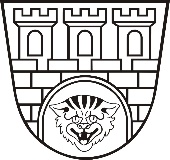 Zarządzenie nr  264/2023 Prezydenta Miasta Pruszkowa z dnia 09 października 2023 r.w sprawie przeprowadzenia konsultacji z organizacjami pozarządowymi oraz podmiotami, o których mowa w art. 3 ust. 3 ustawy z dnia 24 kwietnia 2003 roku o działalności pożytku publicznego i o wolontariacie (t.j. Dz. U. z 2023 r., poz.571) zapisów Programu współpracy Gminy Miasto Pruszków z organizacjami pozarządowymi i podmiotami, o których mowa w art. 3 ust. 3 ustawy na 2024 rok.Na podstawie art. 5a ust.1 w związku z art. 5 ust. 5 ustawy z dnia 24  kwietnia 2003 roku o działalności pożytku publicznego i o wolontariacie (t.j. Dz.U. z 2023 r., poz. 571) oraz Uchwały nr XLIX/440/2010 Rady Miejskiej w Pruszkowie z dnia 26 sierpnia 2010 r. w sprawie określenia szczegółowego sposobu konsultowania z organizacjami pozarządowymi i podmiotami, o których mowa w art. 3 ust. 3 ustawy o działalności pożytku publicznego i o wolontariacie lub radą działalności pożytku publicznego, projektów aktów prawa miejscowego w dziedzinach dotyczących ich statutowej działalności, zarządzam:§ 1Przeprowadzenie konsultacji z organizacjami pozarządowymi oraz podmiotami, o których mowa w art. 3 ust. 3 ustawy z dnia 24  kwietnia 2003 roku o działalności pożytku publicznego i o wolontariacie (t.j. Dz.U. z 2023 r., poz. 571) zapisów Programu współpracy Gminy  Miasto Pruszków z organizacjami pozarządowymi i podmiotami, o których mowa w art. 3 ust. 3 ustawy na 2024 rok – zwanego dalej Programem.Celem konsultacji jest zaproszenie organizacji pozarządowych działających na terenie Pruszkowa do współpracy przy tworzeniu Programu, na podstawie którego podejmowane będą działania podnoszące poziom i jakość życia mieszkańców Pruszkowa.Konsultacje prowadzone będą od dn. 16 października 2023 r. do dn. 06 listopada 2023 r.§ 2Projekt Programu stanowi załącznik nr 1 do Zarządzenia.Konsultacje przeprowadzone będą w formie:otwartego spotkania z przedstawicielami organizacji pozarządowych w dniu 19 października 2023 r.zgłaszania uwag/opinii/wniosków przez organizacje drogą elektroniczną na adres e-mail: konsultacje@miasto.pruszkow.pl poprzez formularz elektroniczny z użyciem strony internetowej Miasta, którego wzór stanowi załącznik nr 2 do Zarządzenia.Dopuszcza się zgłaszanie uwag telefonicznie pod numerem telefonu 604 790 760 w godzinach pracy Urzędu Miasta Pruszkowa.§ 3Osobą odpowiedzialną za przeprowadzenie konsultacji jest koordynator ds. współpracy z organizacjami pozarządowymi, a wydziałem merytorycznym – Wydział Inicjatyw Społecznych.§ 4Zarządzenie podlega publikacji w Biuletynie Informacji Publicznej, na stronie internetowej Miasta oraz na tablicy ogłoszeń Urzędu Miasta Pruszkowa.Zarządzenie wchodzi w życie z dniem podpisania.